Methylated circulating cell-free DNA from plasma biomarkers of Alzheimer’s disease using targeted bisulfite sequencingSupplementary figure 1: Quality-control steps of our custom targeted bisulfite sequencing workflow: fragment sizes profiles of ccfDNA, pre-capture library preparation, library preparation analysed by Bioanalyzer Instrument and insert sizes profiles of targeted sequencing data.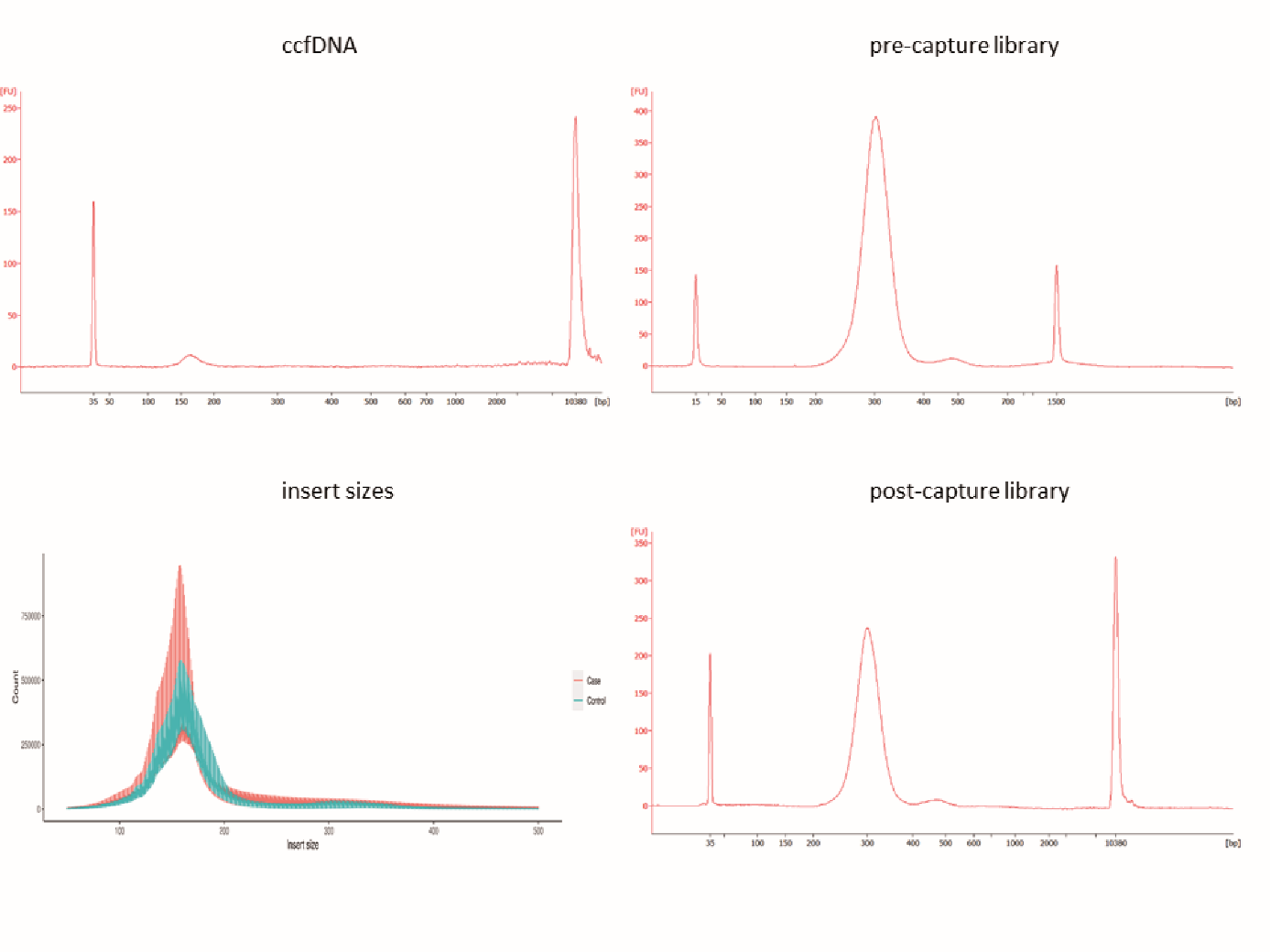 